
Arbeitsblatt zu:Der Tod und das SterbenKapitel 1: Worum geht es bei der Sterbebegleitung? Was will Eva erreichen?Kapitel 2: Was bereuen die meisten Menschen, bevor sie sterben?Kapitel 3: Worauf sollte man achten, wenn ein Freund jemanden verliert?Kapitel 4: Wie erklärt man den eigenen Kindern am besten, dass man sterben wird? Welchen Rat hat Eva für Betroffene?Kapitel 5: Wie war das mit dem Sterben früher - und verändert sich unser Umgang laut Eva zum Positiven oder zum Negativen? 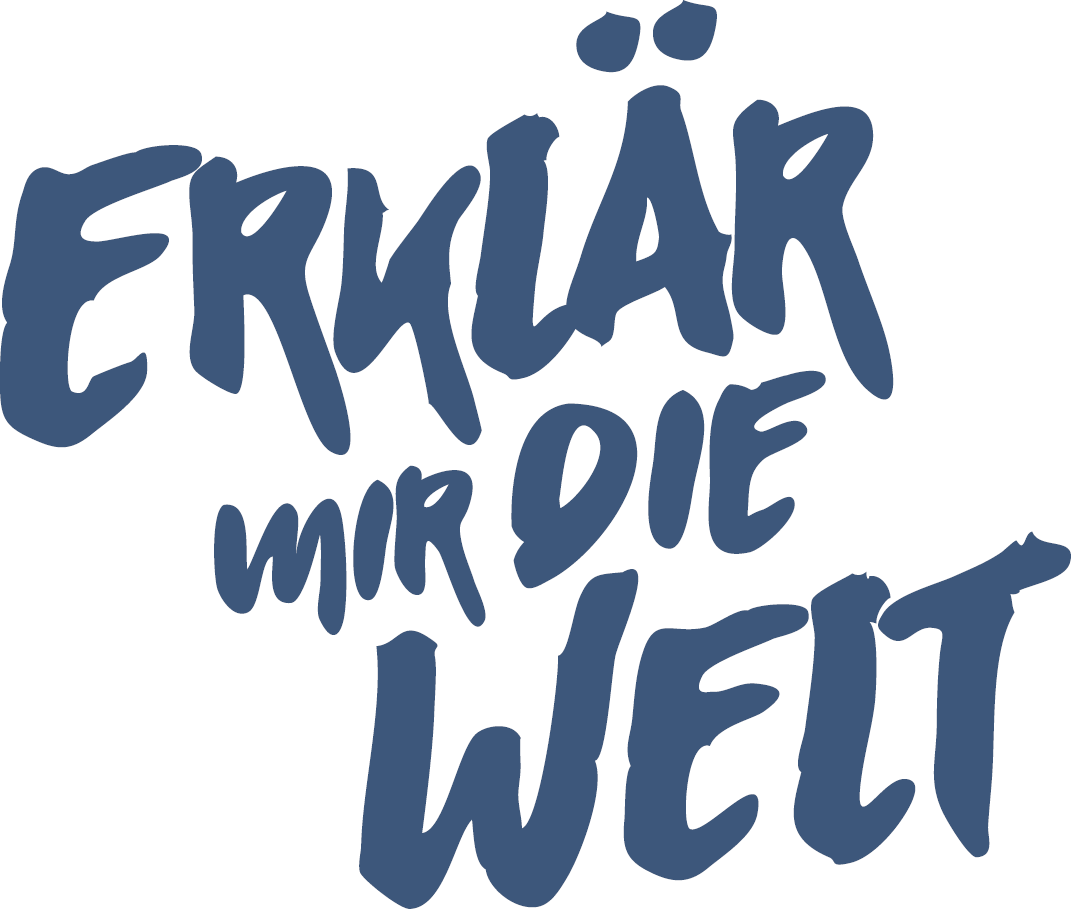 